Publicado en Barcelona el 26/09/2017 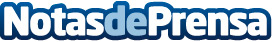 6 accidentes que también cubre el seguro de un cocheLas pólizas del seguro tienen muchas páginas y letra pequeña y, ante un problema es conveniente saber qué derechos se tienen, pasando a señalar los siguientes aspectos fundamentalesDatos de contacto:Pages AdvocatsDespacho de Abogados en BarcelonaNota de prensa publicada en: https://www.notasdeprensa.es/6-accidentes-que-tambien-cubre-el-seguro-de-un Categorias: Seguros http://www.notasdeprensa.es